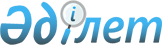 Об утверждении Методики прогнозирования основных показателей социально-экономического развития страны и регионов на пятилетний периодПриказ Министра национальной экономики Республики Казахстан от 22 января 2021 года № 10. Зарегистрирован в Министерстве юстиции Республики Казахстан 27 января 2021 года № 22123.
      В соответствии с подпунктом 23) пункта 15 Положения о Министерстве национальной экономики Республики Казахстан, утвержденного постановлением Правительства Республики Казахстан от 24 сентября 2014 года № 1011, ПРИКАЗЫВАЮ:
      Сноска. Преамбула - в редакции приказа Министра национальной экономики РК от 26.05.2023 № 86 (вводится в действие по истечении десяти календарных дней после дня его первого официального опубликования).


      1. Утвердить прилагаемую Методику прогнозирования основных показателей социально-экономического развития страны и регионов на пятилетний период.
      2. Департаменту макроэкономического анализа и прогнозирования в установленном законодательством порядке обеспечить:
      1) государственную регистрацию настоящего приказа в Министерстве юстиции Республики Казахстан;
      2) размещение настоящего приказа на интернет-ресурсе Министерства национальной экономики Республики Казахстан;
      3) в течение десяти рабочих дней после государственной регистрации настоящего приказа в Министерстве юстиции Республики Казахстан представление в Юридический департамент Министерства национальной экономики Республики Казахстан сведений об исполнении мероприятий, предусмотренных подпунктами 1) и 2) настоящего пункта.
      3. Контроль за исполнением настоящего приказа возложить на первого вице-министра национальной экономики Республики Казахстан.
      4. Настоящий приказ вводится в действие по истечении десяти календарных дней после дня его первого официального опубликования.
      "СОГЛАСОВАН"Министерство сельского хозяйстваРеспублики Казахстан
      "СОГЛАСОВАН"Министерство индустрии иинфраструктурного развитияРеспублики Казахстан
      "СОГЛАСОВАН"Министерство цифрового развития, инноваций и аэрокосмической промышленностиРеспублики Казахстан
      "СОГЛАСОВАН"Министерство энергетикиРеспублики Казахстан Методика прогнозирования основных показателей социально-экономического развития страны и регионов на пятилетний период Глава 1. Общие положения
      1. Настоящая Методика прогнозирования основных показателей социально-экономического развития страны и регионов на пятилетний период (далее – Методика) разработана для формирования прогнозных показателей на пятилетний период и выступает в качестве инструмента для реализации социально-экономической политики государства.
      2. Настоящая Методика применяется центральным уполномоченным органом по государственному планированию и местным исполнительным органом по государственному планированию области, города республиканского значения, столицы при разработке среднесрочных прогнозов по валовому внутреннему продукту и валовому региональному продукту в разрезе отраслей в рамках формируемого прогноза социально-экономического развития страны и регионов на пятилетний период. Периодичность разработки и обновления среднесрочных прогнозов по валовому внутреннему продукту зависит от разработки прогноза социально-экономического развития, который регламентируется Приказом Министра национальной экономики Республики Казахстан от 8 января 2015 года № 9 "Об утверждении Правил и сроков разработки прогноза социально-экономического развития".
      3. В настоящей Методике используются следующие основные понятия:
      1) агрегирование – объединение экономических показателей низкого уровня в более крупные совокупности на всех последующих уровнях;
      2) промежуточное потребление – стоимость товаров и услуг, которые трансформируются или полностью потребляются в процессе производства в отчетном периоде;
      3) базисный период – период времени, с которым производится сравнение;
      4) индекс-дефлятор – показатель, характеризующий среднее изменение цен в экономике за отчетный период;
      5) валовая добавленная стоимость (далее – ВДС) – разница между выпуском товаров и услуг и промежуточным потреблением за отчетный период. Этот показатель включает потребленную в процессе производства стоимость основного капитала;
      6) валовой региональный продукт (далее – ВРП) – основной показатель социально-экономического развития региона, характеризующий конечный результат производственной деятельности резидентных единиц-производителей отдельно взятого региона, в течение определенного периода времени и рассчитываемого в рыночных ценах;
      7) валовой внутренний продукт (далее – ВВП) – основной показатель социально-экономического развития страны и системы национальных счетов, характеризующий конечный результат экономической деятельности страны за отчетный период;
      8) системообразующее предприятие – предприятие, деятельность которого является важной для жизнеобеспечения отдельного региона или страны;
      9) индекс физического объема (далее – ИФО) – относительный показатель, характеризующий изменение объемов производства товаров и услуг в сравниваемых периодах. Рассчитывается путем деления объема определенного показателя в текущем периоде, оцененного в ценах базисного периода, на его объем в базисном периоде;
      10) резидент – институциональная единица, преобладающий центр экономических интересов которой находится на экономической территории данной страны, то есть она занята в течение относительно длительного периода (год и более) экономической деятельностью на этой территории;
      11) метод производства – метод прогнозирования валового внутреннего продукта, рассчитываемый как сумма добавленных стоимостей, созданных в отраслях экономики;
      12) субсидии на продукты – текущие некомпенсируемые выплаты из государственного бюджета предприятиям при условии производства ими определенного вида товаров и услуг;
      13) налоги на продукты – налоги, размер которых прямо зависит от стоимости произведенной продукции и оказанных услуг. К налогам на продукты относятся: налог на добавленную стоимость, акцизы, налог на импортируемые товары и услуги и прочие;
      14) чистые налоги на продукты – налоги за вычетом соответствующих субсидий;
      15) ретроспективная динамика – изменение показателей отраслей в прошлом, в течение определенного периода времени;
      16) регрессионный анализ – статистический метод исследования влияния одной или нескольких независимых переменных на зависимую переменную;
      17) система национальных счетов (далее – СНС) – система статистических показателей, построенная в виде определенного набора счетов и таблиц, характеризующих результаты экономической деятельности страны;
      18) таблицы "Затраты-Выпуск" – совокупность взаимосвязанных таблиц, содержащих подробные характеристики производства и использования товаров и услуг, а также доходов, формирующихся в процессе производства;
      19) экспертные методы и оценки – методы оценки и подходы прогнозирования и результаты их применения, полученные на основании использования персонального или коллективного мнения, накопленного опыта, знаний эксперта или группы экспертов;
      20) экстраполяция – метод исследования, который основан на распространении прошлых и настоящих тенденций, закономерностей, связей на будущее развитие объекта прогнозирования. Глава 2. Прогнозирование ВВП Параграф 1. Основные предположения по развитию внешних и внутренних факторов
      4. Прогноз основных показателей социально-экономического развития страны на пятилетний период разрабатывается уполномоченным органом по государственному планированию путем формирования на начальном этапе основных предположений по динамике развития внешних и внутренних факторов.
      5. К внешним факторам относятся темпы роста мировой экономики, основных торговых партнеров Республики Казахстан и цены на мировых рынках на основные товары отечественного экспорта.
      6. Источником информации о перспективах развития ситуации в мире являются официальные данные Всемирного Банка (далее – ВБ), Международного валютного фонда (далее – МВФ) и Организации Объединенных Наций (далее – ООН).
      К внутренним факторам, оказывающим влияние на параметры прогноза, относятся объемы производства основных экспортных товаров в натуральном выражении, численность населения, экономически активная часть населения, параметры государственного бюджета, тарифное регулирование и уровень инфляции, который является целевым показателем. Параграф 2. Структура, подходы и порядок прогнозирования ВВП
      7. Прогноз ВВП осуществляется методом производства.
      8. ВВП методом производства рассчитывается путем суммирования добавленных стоимостей, созданных в отраслях экономики.
      9. Прогнозирование ИФО ВВП методом производства осуществляется по следующей формуле: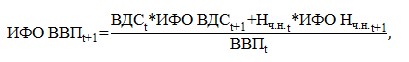 
      где,
      10. В целях недопущения дисбалансов в экономике в случаях непредоставления центральными исполнительными органами прогнозных данных, возникновения значительных отклонений или скачкообразной динамики в целях сглаживания может применяться экспертный метод переоценки ВВП или отдельных его элементов.
      11. Прогнозирование ВВП по отраслям осуществляется с учетом следующих этапов:
      1) формирование прогнозных ИФО ВДС отраслей экономики;
      2) формирование прогнозных индексов-дефляторов ВДС отраслей экономики;
      3) формирование прогнозных значений ВВП и ВДС отраслей экономики в текущих ценах. Параграф 3. Формирование прогнозных ИФО ВДС отраслей экономики (Этап 1)
      12. Прогнозные значения ИФО ВДС на среднесрочный период формируются с учетом основных направлений и мер экономической политики и новых инициатив расходов, направленных на реализацию приоритетов социально-экономического развития по отраслям экономики согласно Общему классификатору видов экономической деятельности (далее – ОКЭД) для прогноза ВВП, приведенным в приложении 1 к настоящей Методике.
      13. Прогноз ИФО ВДС в разрезе отраслей экономики разрабатывается в следующем порядке:
      1) прогнозные значения ИФО ВДС подотраслей сектора производства товаров и отрасли "Транспорт и складирование" на среднесрочный период предоставляются:
      центральным исполнительным органом, осуществляющим руководство в области агропромышленного комплекса, орошаемого земледелия и мелиорации, земельных ресурсов, а также в пределах, предусмотренных законодательством, межотраслевую координацию государственных органов в сфере деятельности, отнесенной к его компетенции – сельское хозяйство, производство продуктов питания и безалкогольных напитков;
      центральным исполнительным органом, осуществляющим формирование и реализацию государственной политики, координацию процесса управления в сферах нефтегазовой, нефтегазохимической промышленности, транспортировки углеводородов, в области недропользования в части углеводородов, добычи урана, государственного регулирования производства нефтепродуктов, газа и газоснабжения, магистрального трубопровода, электроэнергетики, теплоснабжения, в части теплоэлектроцентралей и котельных, осуществляющих производство тепловой энергии в зоне централизованного теплоснабжения (кроме автономных котельных), атомной энергии, развития возобновляемых источников энергии – добыча нефти и природного газа, нефтепереработка, электроснабжение;
      центральным исполнительным органом, осуществляющим руководство в сферах индустрии и индустриального развития, горно-металлургического комплекса, развития местного содержания, машиностроения, угольной, химической, фармацевтической и медицинской промышленности, легкой, деревообрабатывающей и мебельной промышленности, строительной индустрии и производства строительных материалов, безопасности машин и оборудования и безопасности химической продукции в соответствии с отраслевой направленностью; экспортного контроля; промышленной безопасности; энергосбережения и повышения энергоэффективности; регулирования производства драгоценных металлов и оборота драгоценных металлов и драгоценных камней, сырьевых товаров, содержащих драгоценные металлы, ювелирных и других изделий; создания, функционирования и упразднения специальных экономических зон; государственного управления недропользованием в части твердых полезных ископаемых, за исключением добычи урана; в сферах железнодорожного, автомобильного, внутреннего водного транспорта, торгового мореплавания, в области использования воздушного пространства Республики Казахстан и деятельности гражданской и экспериментальной авиации, естественных монополий в области услуг аэронавигации и аэропортов и на общественно-значимых рынках в области услуг аэропортов, автомобильных дорог; архитектурной, градостроительной и строительной деятельности, жилищных отношений, коммунального хозяйства и обращения с коммунальными отходами (за исключением твердых бытовых отходов), государственного регулирования в области водоснабжения и водоотведения, теплоснабжения (кроме теплоэлектроцентралей и котельных, осуществляющих производство тепловой энергии в зоне централизованного теплоснабжения) в пределах населенных пунктов; долевого участия в жилищном строительстве; оборонной промышленности, участия в проведении единой военно-технической политики, осуществления военно-технического сотрудничества, руководство в области формирования, размещения и выполнения государственного оборонного заказа – добыча угля, железных и цветных руд, производство текстильных изделий, одежды, кожаной и относящейся к ней продукции, деревянных и пробковых изделий, кроме мебели; изделий из соломки и материалов для плетения, бумаги и бумажной продукции, продуктов химической промышленности, основных фармацевтических продуктов, резиновых и пластмассовых изделий, прочей неметаллической минеральной продукции, металлургическая промышленность (черная металлургия, производство основных благородных и цветных металлов), производство готовых металлических изделий, кроме машин и оборудования, машиностроение, производство мебели, строительство, транспорт и складирование.
      Прогнозные значения центральных исполнительных органов по отраслям горнодобывающей и обрабатывающей промышленности формируются с учетом предоставленных прогнозных данных местными исполнительными органами по отраслям секции В и С согласно приложению 1 к настоящей Методике исходя из целей и задач региональной экономической политики.
      2) прогнозные значения ИФО ВДС отраслей сектора услуг, за исключением "Транспорт и складирование" рассчитываются на основе сложившихся тенденций с использованием:
      эконометрического моделирования ретроспективной динамики (регрессионный анализ) с включением в качестве объясняющих переменных, рассчитанные показатели ИФО отраслей производства товаров и показателей, непосредственно влияющих на динамику развития сектора услуг, в том числе изменение численности занятых по отраслям;
      аналитических свойств таблицы "Затраты-Выпуск" с учетом прямых и косвенных эффектов изменений объемов производства и конечного спроса по отраслям.
      3) прогнозные значения ИФО ВДС подотраслей сектора производства товаров и отрасли "Транспорт и складирование" в случае их непредоставления центральными исполнительными органами, возникновения значительных отклонений или скачкообразной динамики в целях сглаживания рассчитываются на основе экстраполяции ИФО ВДС отраслей за прошлые годы и экспертной оценки уполномоченного органа по государственному планированию;
      4) на основе средневзвешенного ИФО ВДС в целом по экономике с учетом экспертных оценок и динамики поступления налогов определяется ИФО чистых налогов на продукты и импорт.
      14. Расчет прогнозных значений ИФО ВДС отраслей "Сельское, лесное и рыбное хозяйство", "Горнодобывающая промышленность и разработка карьеров", "Обрабатывающая промышленность" и "Электроснабжение, подача газа, пара и воздушное кондиционирование" базируется на использовании данных об объемах и динамике ВДС с последующей поэтапной агрегацией индивидуальных индексов по группам видов экономической деятельности в индексы по укрупненным группировкам видов экономической деятельности (разделам, секциям).
      15. Прогнозный ИФО ВДС всех отраслей рассчитывается по следующей формуле: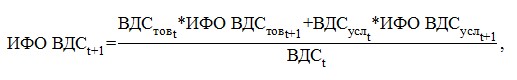 
      где,
      16. Прогнозный ИФО ВДС "Производства товаров" рассчитывается по следующей формуле: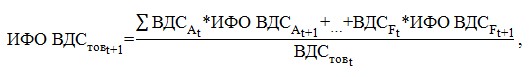 
      где,
      17. Прогнозный ИФО ВДС "Производства услуг" рассчитывается по следующей формуле: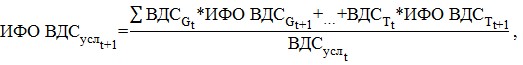 
      где,
      18. Прогнозный ИФО ВДС секции А "Сельское, лесное и рыбное хозяйство" рассчитывается по следующей формуле: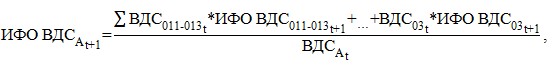 
      где,
      19. Прогнозный ИФО ВДС секции В "Горнодобывающая промышленность и разработка карьеров" рассчитывается по следующей формуле: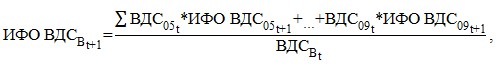 
      где,
      20. Прогнозный ИФО ВДС секции C "Обрабатывающая промышленность" рассчитывается по следующей формуле: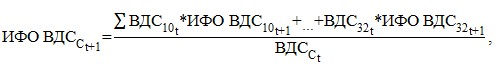 
      где,
      21. Прогнозный ИФО ВДС секции D "Электроснабжение, подача газа, пара и воздушное кондиционирование" рассчитывается по следующей формуле: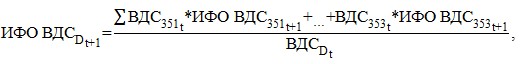 
      где, Параграф 4. Формирование прогнозных индексов-дефляторов ВДС отраслей экономики (Этап 2)
      22. Индексы-дефляторы ВДС формируются по отраслям экономики согласно ОКЭД для прогноза ВВП, приведенным в приложении 1 к настоящей Методике. Индекс-дефлятор ВДС отраслей показывает среднегодовое изменение цен в отраслях относительно к предыдущему году. Прогнозные значения индексов-дефляторов ВДС отраслей рассчитываются на основе сложившихся тенденций по динамике индексов-дефляторов ВДС отраслей, предполагаемой ценовой конъюнктуры на внешних рынках, а также с учетом прогнозного индекса потребительских цен и изменений цен производителей на внутреннем рынке.
      23. При прогнозировании индексов-дефляторов ВДС на основе внешних факторов учитываются прогнозы ВБ, МВФ и ООН по изменениям мировых цен на нефть, металлы, сельскохозяйственную продукцию и прочие товары.
      24. В случае возникновения значительных отклонений или скачкообразной динамики в целях сглаживания используются экспертные оценки уполномоченного органа по государственному планированию.
      25. Индекс-дефлятор чистых налогов на продукты и импорт определяется на основе средневзвешенного индекса-дефлятора ВДС всех отраслей с учетом экспертных оценок.
      26. Индекс-дефлятор ВВП рассчитывается по следующей формуле: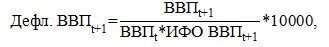 
      где, Параграф 5. Формирование прогнозных значений ВВП и ВДС отраслей экономики в текущих ценах (Этап 3)
      27. ВВП и ВДС в разрезе отраслей экономики в текущих ценах вычисляется по следующим формулам: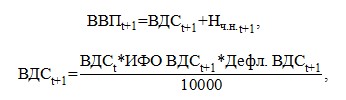 
      где, Глава 3. Прогнозирование ВРП Параграф 1. Основные предположения по развитию внешних и внутренних факторов
      28. Прогноз основных показателей социально-экономического развития региона на пятилетний период разрабатывается местным исполнительным органом по государственному планированию области, города республиканского значения, столицы путем формирования на начальном этапе основных предположений по динамике развития внешних и внутренних факторов и на основании прогноза основных показателей социально-экономического развития страны на пятилетний период.
      29. К внешним факторам относятся темпы роста мировой экономики, основных торговых партнеров Республики Казахстан и цены на мировых рынках на основные товары отечественного экспорта.
      30. Источником информации о перспективах развития ситуации в мире являются официальные данные ВБ, МВФ и ООН.
      К внутренним факторам, оказывающим влияние на параметры прогноза, относятся объемы производства основных экспортных товаров в натуральном выражении, численность населения, экономически активная часть населения, параметры государственного бюджета, тарифное регулирование и уровень инфляции, который является целевым показателем. Параграф 2. Структура, подходы и порядок прогнозирования ВРП
      31. Прогнозирование ВРП осуществляется местным исполнительным органом по государственному планированию области, города республиканского значения, столицы для формирования макроэкономической информации, позволяющей получать комплексную характеристику уровня и динамики экономического развития регионов, объективно определять их место и роль в экономике страны, оценивать эффективность проводимой региональной политики, сравнивать уровни развития регионов внутри страны.
      32. Прогнозирование ВРП методом производства на среднесрочный период разработано в соответствии с подходами СНС в разрезе отраслей экономики согласно государственному классификатору Республики Казахстан 03-2007 "Общий классификатор видов экономической деятельности".
      33. ВРП региона методом производства рассчитывается путем суммирования добавленных стоимостей, созданных в отраслях экономики региона.
      34. ВРП, ИФО ВРП и индекс-дефлятор ВРП области, города республиканского значения, столицы на среднесрочный период прогнозируется методом производства по отраслям экономики регионов для расчета ВРП согласно приложению 2 к настоящей Методике.
      35. Прогнозирование ИФО ВРП методом производства осуществляется по следующей формуле: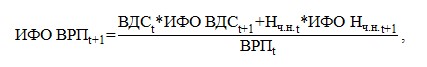 
      где,
      36. В целях недопущения дисбалансов в экономике в случаях непредоставления местными исполнительными органами прогнозных данных, возникновения значительных отклонений или скачкообразной динамики в целях сглаживания может применяться экспертный метод переоценки ВРП или отдельных его элементов.
      37. Прогнозирование ВРП по отраслям осуществляется с учетом следующих этапов:
      1) формирование прогнозного ИФО ВДС отраслей экономики региона;
      2) формирование прогнозных индексов-дефляторов ВДС отраслей экономики региона;
      3) формирование прогнозных значений ВРП и ВДС отраслей экономики региона в текущих ценах. Параграф 3. Формирование прогнозного ИФО ВДС отраслей экономики региона (Этап 1)
      38. Прогнозирование ИФО ВДС отраслей экономики каждого региона разрабатывается в следующем порядке:
      1) ИФО ВДС формируются по отраслям экономики регионов для расчета ВРП согласно приложению 2 к настоящей Методике на среднесрочный период местными исполнительными органами с учетом цели и задачи региональной экономической политики. Отрасли реального сектора регионов прогнозируются на основе предполагаемого выпуска продукции системообразующими предприятиями региона, а также метода экстраполяции составляющих элементов ВРП за прошлые годы прогнозными индексами физического объема продукции (товаров, услуг) соответствующих отраслей;
      2) на основе средневзвешенного ИФО ВДС в целом по экономике региона с учетом экспертных оценок и динамики поступления налогов определяется ИФО чистых налогов на продукты и импорт.
      39. Прогнозный ИФО ВДС отраслей экономики регионов рассчитывается по следующей формуле: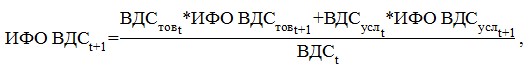 
      где,
      40. Прогнозный ИФО ВДС "Производства товаров" рассчитывается по следующей формуле: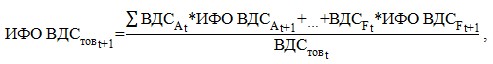 
      где,
      41. Прогнозный ИФО ВДС "Производства услуг" рассчитывается по следующей формуле: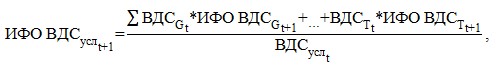 
      где, Параграф 4. Формирование прогнозных индексов-дефляторов ВДС отраслей экономики региона (Этап 2)
      42. Индексы-дефляторы ВДС формируются по отраслям экономики регионов для расчета ВРП согласно приложению 2 к настоящей Методике. Индекс-дефлятор ВДС отраслей показывает среднегодовое изменение цен в отраслях относительно к предыдущему году. Прогнозные значения индексов-дефляторов ВДС отраслей рассчитываются на основе сложившихся тенденций по динамике индексов-дефляторов ВДС отраслей, предполагаемой ценовой конъюнктуры на внешних рынках, а также с учетом прогнозного индекса потребительских цен и изменений цен производителей на внутреннем рынке. При этом учитывается общереспубликанская отраслевая прогнозная динамика индекса-дефлятора.
      43. В случае возникновения значительных отклонений или скачкообразной динамики в целях ее сглаживания используются экспертные оценки местного исполнительного органа по государственному планированию области, города республиканского значения, столицы.
      44. Индекс-дефлятор чистых налогов на продукты и импорт определяется на основе средневзвешенного индекса-дефлятора в целом по экономике с учетом экспертных оценок.
      45. Индекс-дефлятор ВРП рассчитывается по следующей формуле: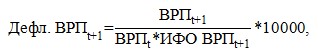 
      где, Параграф 5. Формирование прогнозных значений ВРП и ВДС отраслей экономики региона в текущих ценах (Этап 3)
      46. ВРП и ВДС отраслей экономики регионов в текущих ценах вычисляется по следующим формулам: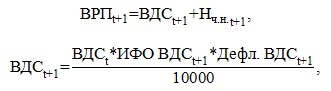 
      где,  Глава 4. Прогнозирование отдельных макроэкономических показателей
      Сноска. Методика дополнена главой 4 в соответствии с приказом Министра национальной экономики РК от 02.11.2021 № 97 (вводится в действие по истечении десяти календарных дней после дня его первого официального опубликования).
      47. Прогнозирование месячного расчетного показателя осуществляется по следующей формуле: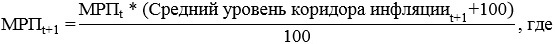 
      t – базовый год (год, предшествующий прогнозному);
      t+1 – прогнозный год;
      МРПt – месячный расчетный показатель базового года;
      Средний уровень коридора инфляцииt+1 – средний уровень коридора инфляции прогнозного года.
      48. Прогнозирование среднегодовой численности населения осуществляется по следующей формуле: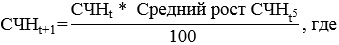 
      t – базовый год (год, предшествующий прогнозному);
      t+1 – прогнозный год;
      СЧНt+1 – среднегодовая численность населения прогнозного года;
      СЧНt – среднегодовая численность населения базового года;
      Средний рост СЧНt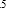  – средний рост среднегодовой численности населения за последние 5 базовых лет.


      49. Прогнозирование ВВП в миллиардах долларах США осуществляется по следующей формуле: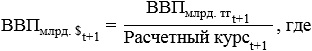 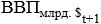  – номинальный объем ВВП прогнозного года в миллиардах долларах США;

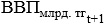  – номинальный объем ВВП прогнозного года в миллиардах тенге;


      Расчетный курсt+1 – расчетный курс тенге к доллару США прогнозного года.
      50. Прогнозирование ВВП по паритету покупательной способности в миллиардах международных долларах осуществляется по следующей формуле: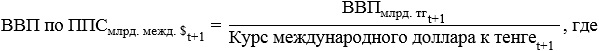 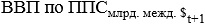  – объем ВВП по паритету покупательной способности прогнозного года в миллиардах международных долларах;

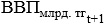  – номинальный объем ВВП прогнозного года в миллиардах тенге;


      Курс международного доллара к тенгеt+1 – курс международного доллара к тенге по паритету покупательной способности прогнозного года по данным МВФ.
      51. Прогнозирование ВВП на душу населения в долларах США осуществляется по следующей формуле: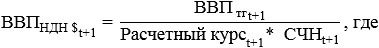 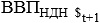  – ВВП на душу населения прогнозного года в долларах США;

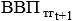  – номинальный объем ВВП прогнозного года в тенге;


      Расчетный курсt+1 – расчетный курс тенге к доллару США прогнозного года;
      СЧНt+1 – среднегодовая численность населения прогнозного года.
      52. Прогнозирование ВРП в миллиардах долларах США осуществляется по следующей формуле: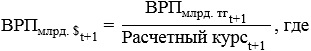 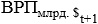  – номинальный объем ВРП прогнозного года в миллиардах долларах США;

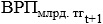  – номинальный объем ВВП прогнозного года в миллиардах тенге;


      Расчетный курсt+1 – расчетный курс тенге к доллару США прогнозного года.
      53. Прогнозирование ВРП на душу населения в долларах США осуществляется по следующей формуле: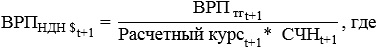 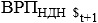  – ВРП на душу населения прогнозного года в долларах США;

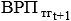  – номинальный объем ВРП прогнозного года в тенге;


      Расчетный курсt+1 – расчетный курс тенге к доллару США прогнозного года;
      СЧНt+1 – среднегодовая численность населения региона прогнозного года. Отрасли экономики согласно ОКЭД для прогноза ВВП Отрасли экономики регионов для расчета ВРП
					© 2012. РГП на ПХВ «Институт законодательства и правовой информации Республики Казахстан» Министерства юстиции Республики Казахстан
				
      Министр национальной экономики Республики Казахстан 

А. Иргалиев
Утверждена приказом 
Министра национальной экономики
Республики Казахстан
от 22 января 2021 года № 10
t
– базовый год (год, предшествующий прогнозному);
t+1
– прогнозный год;
ИФO ВВПt+1 
– реальное изменение ВВП прогнозного года;
ВВПt
– номинальный объем ВВП базового года;
ВДСt 
– номинальный объем ВДС всех отраслей экономики базового года;
ИФО ВДСt+1
– реальное изменение ВДС всех отраслей экономики прогнозного года;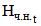 
– номинальный объем чистых налогов на продукты и импорт базового года;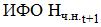 
– реальное изменение чистых налогов на продукты и импорт прогнозного года.
t
– базовый год (год, предшествующий прогнозному);
t+1
– прогнозный год;
ИФО ВДСt+1 
– реальное изменение ВДС всех отраслей экономики прогнозного года;
ВДСt 
– номинальный объем ВДС всех отраслей экономики базового года;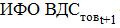 
– реальное изменение ВДС "Производства товаров" прогнозного года согласно приложению 1 к настоящей Методике;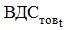 
– номинальный объем ВДС "Производства товаров" базового года;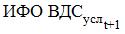 
– реальное изменение ВДС "Производства услуг" прогнозного года согласно приложению 1 к настоящей Методике;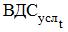 
– номинальный объем ВДС "Производства услуг" базового года.
t
– базовый год (год, предшествующий прогнозному);
t+1
– прогнозный год;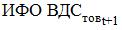 
– реальное изменение ВДС "Производства товаров" прогнозного года согласно приложению 1 к настоящей Методике;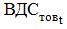 
– номинальный объем ВДС "Производства товаров" базового года;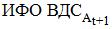 
– реальное изменение ВДС секции А прогнозного года согласно приложению 1 к настоящей Методике;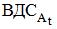 
– номинальный объем ВДС секции А базового года согласно приложению 1 к настоящей Методике;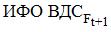 
– реальное изменение ВДС секции F прогнозного года согласно приложению 1 к настоящей Методике;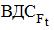 
– номинальный объем ВДС секции F базового года согласно приложению 1 к настоящей Методике.
t
– базовый год (год, предшествующий прогнозному);
t+1
– прогнозный год;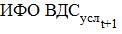 
– реальное изменение ВДС "Производства услуг" прогнозного года согласно приложению 1 к настоящей Методике;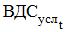 
– номинальный объем ВДС "Производства услуг" базового года;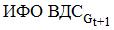 
– реальное изменение ВДС секции G прогнозного года согласно приложению 1 к настоящей Методике;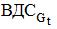 
– номинальный объем ВДС секции G базового года согласно приложению 1 к настоящей Методике;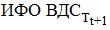 
– реальное изменение ВДС секции T прогнозного года согласно приложению 1 к настоящей Методике;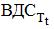 
– номинальный объем ВДС секции T базового года согласно приложению 1 к настоящей Методике.
t
– базовый год (год, предшествующий прогнозному);
t+1
– прогнозный год;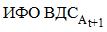 
– реальное изменение ВДС секции А прогнозного года согласно приложению 1 к настоящей Методике;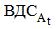 
– номинальный объем ВДС секции А базового года согласно приложению 1 к настоящей Методике;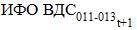 
– реальное изменение ВДС подотрасли "011-013" прогнозного года согласно приложению 1 к настоящей Методике;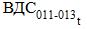 
– номинальный объем ВДС подотрасли "011-013" базового года согласно приложению 1 к настоящей Методике;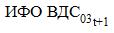 
– реальное изменение ВДС подотрасли "03" прогнозного года согласно приложению 1 к настоящей Методике;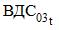 
– номинальный объем ВДС подотрасли "03" базового года согласно приложению 1 к настоящей Методике.
t
– базовый год (год, предшествующий прогнозному);
t+1
– прогнозный год;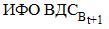 
– реальное изменение ВДС секции В прогнозного года согласно приложению 1 к настоящей Методике;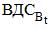 
– номинальный объем ВДС секции В базового года согласно приложению 1 к настоящей Методике;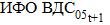 
– реальное изменение ВДС подотрасли "05" прогнозного года согласно приложению 1 к настоящей Методике;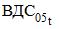 
– номинальный объем ВДС подотрасли "05" базового года согласно приложению 1 к настоящей Методике;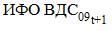 
– реальное изменение ВДС подотрасли "09" прогнозного года согласно приложению 1 к настоящей Методике;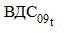 
– номинальный объем ВДС подотрасли "09" базового года согласно приложению 1 к настоящей Методике.
t
– базовый год (год, предшествующий прогнозному);
t+1
– прогнозный год;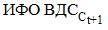 
– реальное изменение ВДС секции С прогнозного года согласно приложению 1 к настоящей Методике;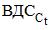 
– номинальный объем ВДС секции С базового года согласно приложению 1 к настоящей Методике;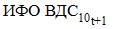 
– реальное изменение ВДС подотрасли "10" прогнозного года согласно приложению 1 к настоящей Методике;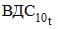 
– номинальный объем ВДС подотрасли "10" базового года согласно приложению 1 к настоящей Методике;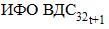 
– реальное изменение ВДС подотрасли "32" прогнозного года согласно приложению 1 к настоящей Методике;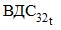 
– номинальный объем ВДС подотрасли "32" базового года согласно приложению 1 к настоящей Методике.
t
– базовый год (год, предшествующий прогнозному);
t+1
– прогнозный год;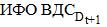 
– реальное изменение ВДС секции D прогнозного года согласно приложению 1 к настоящей Методике;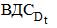 
– номинальный объем ВДС секции D базового года согласно приложению 1 к настоящей Методике;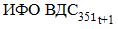 
– реальное изменение ВДС подотрасли "351" прогнозного года согласно приложению 1 к настоящей Методике;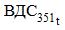 
– номинальный объем ВДС подотрасли "351" базового года согласно приложению 1 к настоящей Методике;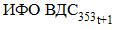 
– реальное изменение ВДС подотрасли "353" прогнозного года согласно приложению 1 к настоящей Методике;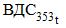 
– номинальный объем ВДС подотрасли "353" базового года согласно приложению 1 к настоящей Методике.
t
– базовый год (год, предшествующий прогнозному);
t+1
– прогнозный год;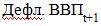 
– индекс-дефлятор ВВП прогнозного года;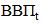 
– номинальный объем ВВП базового года;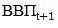 
– номинальный объем ВВП прогнозного года;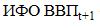 
– реальное изменение ВВП прогнозного года.
t
– базовый год (год, предшествующий прогнозному);
t+1
– прогнозный год;
ВВПt+1
– номинальный объем ВВП прогнозного года;
ВДСt+1
– номинальный объем ВДС всех отраслей прогнозного года;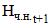 
– номинальный объем чистых налогов на продукты и импорт прогнозного года;
ВДСt
– номинальный объем ВДС всех отраслей базового года;
ИФО ВДСt+1
– реальное изменение ВДС всех отраслей прогнозного года;
Дефл. ВДСt+1
– индекс-дефлятор ВДС всех отраслей прогнозного года.
t
– базовый год (год, предшествующий прогнозному);
t+1
– прогнозный год;
ИФО ВРПt+1
– реальное изменение ВРП прогнозного года;
ВРПt
– номинальный объем ВРП базового года;
ВДСt
– номинальный объем ВДС отраслей экономики региона базового года;
ИФО ВДСt+1
– реальное изменение ВДС отраслей экономики региона прогнозного года;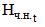 
– номинальный объем чистых налогов на продукты и импорт базового года;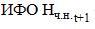 
– реальное изменение чистых налогов на продукты и импорт прогнозного года.
t
– базовый год (год, предшествующий прогнозному);
t+1
– прогнозный год;
ИФО ВДСt+1
– реальное изменение ВДС отраслей экономики региона прогнозного года;
ВДСt
– номинальный объем ВДС отраслей экономики региона базового года;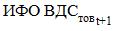 
– реальное изменение ВДС "Производства товаров" прогнозного года согласно приложению 2 к настоящей Методике;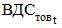 
– номинальный объем ВДС "Производства товаров" базового года;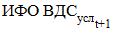 
– реальное изменение ВДС "Производства услуг" прогнозного года согласно приложению 2 к настоящей Методике;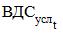 
– номинальный объем ВДС "Производства услуг" базового года.
t
– базовый год (год, предшествующий прогнозному);
t+1
– прогнозный год;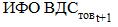 
– реальное изменение ВДС "Производства товаров" прогнозного года согласно приложению 2 к настоящей Методике;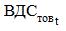 
– номинальный объем ВДС "Производства товаров" базового года;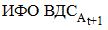 
– реальное изменение ВДС секции А прогнозного года согласно приложению 2 к настоящей Методике;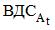 
– номинальный объем ВДС секции А базового года согласно приложению 2 к настоящей Методике;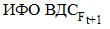 
– реальное изменение ВДС секции F прогнозного года согласно приложению 2 к настоящей Методике;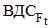 
– номинальный объем ВДС секции F базового года согласно приложению 2 к настоящей Методике.
t
– базовый год (год, предшествующий прогнозному);
t+1
– прогнозный год;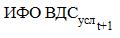 
– реальное изменение ВДС "Производства услуг" прогнозного года согласно приложению 2 к настоящей Методике;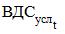 
– номинальный объем ВДС "Производства услуг" базового года;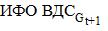 
– реальное изменение ВДС секции G прогнозного года согласно приложению 2 к настоящей Методике;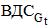 
– номинальный объем ВДС секции G базового года согласно приложению 2 к настоящей Методике;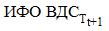 
– реальное изменение ВДС секции T прогнозного года согласно приложению 2 к настоящей Методике;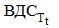 
– номинальный объем ВДС секции T базового года согласно приложению 2 к настоящей Методике.
t
– базовый год (год, предшествующий прогнозному);
t+1
– прогнозный год;
Дефл. ВРПt+1
– индекс-дефлятор ВРП прогнозного года;
ВРПt
– номинальный объем ВРП базового года;
ВРПt+1
– номинальный объем ВРП прогнозного года;
ИФО ВРПt+1
– реальное изменение ВРП прогнозного года.
t
– базовый год (год, предшествующий прогнозному);
t+1
– прогнозный год;
ВРПt+1
– номинальный объем ВРП прогнозного года;
ВДСt+1
– номинальный объем ВДС отраслей экономики региона прогнозного года;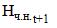 
– номинальный объем чистых налогов на продукты и импорт прогнозного года;
ВДСt
– номинальный объем ВДС отраслей экономики региона базового года;
ИФО ВДСt+1
– реальное изменение ВДС отраслей экономики региона прогнозного года;
Дефл. ВДСt+1
– индекс-дефлятор ВДС отраслей экономики региона прогнозного года.Приложение 1 к Методике 
прогнозирования основных показателей 
социально-экономического развития страны 
и регионов на пятилетний период № Код ОКЭД Наименование Производство товаров
1
Секция А
Сельское, лесное и рыбное хозяйство
2
011-013
Растениеводство
3
014
Животноводство
4
02
Лесоводство и лесозаготовки
5
03
Рыболовство и аквакультура
6
Секция В
Горнодобывающая промышленность и разработка карьеров
7
05
Добыча угля и лигнита
8
061
Добыча сырой нефти
9
062
Добыча природного газа
10
071
Добыча железной руды
11
072
Добыча руд цветных металлов
12
08
Прочие отрасли горнодобывающей промышленности
13
09
Технические услуги в области горнодобывающей промышленности
14
Секция С
Обрабатывающая промышленность
15
10
Производство продуктов питания
16
11
Производство напитков
17
12
Производство табачных изделий
18
13
Производство текстильных изделий
19
14
Производство одежды
20
15
Производство кожаной и относящейся к ней продукции
21
16
Производство деревянных и пробковых изделий, кроме мебели; изделий из соломки и материалов для плетения
22
17
Производство бумаги и бумажной продукции
23
18
Полиграфическая деятельность и воспроизведение записанных материалов
24
19
Производство кокса и продуктов нефтепереработки
25
20
Производство продуктов химической промышленности
26
21
Производство основных фармацевтических продуктов и фармацевтических препаратов
27
22
Производство резиновых и пластмассовых изделий
28
23
Производство прочей неметаллической минеральной продукции
29
24
Металлургическая промышленность
30
241-243, 245 
черная металлургия
31
244
производство основных благородных и цветных металлов
32
25
Производство готовых металлических изделий, кроме машин и оборудования
33
26-30, 33
Машиностроение
34
31
Производство мебели
35
32
Производство прочих готовых изделий
36
Секция D
Электроснабжение, подача газа, пара и воздушное кондиционирование
37
351
Производство, передача и распределение электроэнергии
38
352
Производство и распределение газообразного топлива
39
353
Системы подачи пара и кондиционирования воздуха
40
Секция Е
Водоснабжение; канализационная система, контроль над сбором и распределением отходов
41
Секция F
Строительство
Производство услуг
42
Секция G
Оптовая и розничная торговля; ремонт автомобилей и мотоциклов
43
Секция H
Транспорт и складирование
44
Секция I
Услуги по проживанию и питанию
45
Секция J
Информация и связь
46
Секция К
Финансовая и страховая деятельность
47
Секция L
Операции с недвижимым имуществом
48
Секция М
Профессиональная, научная и техническая деятельность
49
Секция N
Деятельность в области административного и вспомогательного обслуживания
50
Секция О
Государственное управление и оборона; обязательное социальное обеспечение
51
Секция Р
Образование
52
Секция Q
Здравоохранение и социальные услуги
53
Секция R
Искусство, развлечения и отдых
54
Секция S
Предоставление прочих видов услуг
55
Секция Т
Деятельность домашних хозяйств, нанимающих домашнюю прислугу и производящих товары и услуги для собственного потребления Валовая добавленная стоимость Валовая добавленная стоимость
Чистые налоги на продукты
Чистые налоги на продукты Валовой внутренний продукт Валовой внутренний продуктПриложение 2 к Методике 
прогнозирования основных показателей 
социально-экономического развития страны 
и регионов на пятилетний период № Код ОКЭД Наименование
Производство товаров
1
Секция A
Сельское, лесное и рыбное хозяйство
2
Секция B
Горнодобывающая промышленность и разработка карьеров
3
05
Добыча угля и лигнита
4
06
Добыча сырой нефти и природного газа
5
07
Добыча металлических руд
6
08
Прочие отрасли горнодобывающей промышленности
7
09
Технические услуги в области горнодобывающей промышленности
8
Секция C
Обрабатывающая промышленность
9
10
Производство продуктов питания
10
11
Производство напитков
11
12
Производство табачных изделий
12
13
Производство текстильных изделий
13
14
Производство одежды
14
15
Производство кожаной и относящейся к ней продукции
15
16
Производство деревянных и пробковых изделий, кроме мебели; изделий из соломки и материалов для плетения
16
17
Производство бумаги и бумажной продукции
17
18
Полиграфическая деятельность и воспроизведение записанных материалов
18
19
Производство кокса и продуктов нефтепереработки
19
20
Производство продуктов химической промышленности
20
21
Производство основных фармацевтических продуктов и фармацевтических препаратов
21
22
Производство резиновых и пластмассовых изделий
22
23
Производство прочей неметаллической минеральной продукции
23
24
Металлургическая промышленность
24
241-243, 245 
черная металлургия
25
244
производство основных благородных и цветных металлов
26
25
Производство готовых металлических изделий, кроме машин и оборудования
27
26-30, 33
Машиностроение
28
31
Производство мебели
29
32
Производство прочих готовых изделий
30
Секция D
Электроснабжение, подача газа, пара и воздушное кондиционирование
31
Секция E
Водоснабжение; канализационная система, контроль над сбором и распределением отходов
32
Секция F
Строительство
Производство услуг
33
Секция G
Оптовая и розничная торговля; ремонт автомобилей и мотоциклов
34
Секция H
Транспорт и складирование
35
Секция J
Информация и связь
36
Секция L
Операции с недвижимым имуществом
37
Секция I, K, M-T
Прочие услуги
38
Валовая добавленная стоимость
Валовая добавленная стоимость
Чистые налоги на продукты
Чистые налоги на продукты
Валовой региональный продукт
Валовой региональный продукт